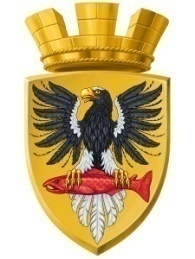                           Р О С С И Й С К А Я   Ф Е Д Е Р А Ц И ЯКАМЧАТСКИЙ КРАЙП О С Т А Н О В Л Е Н И ЕАДМИНИСТРАЦИИ ЕЛИЗОВСКОГО ГОРОДСКОГО ПОСЕЛЕНИЯот        12. 10.  2016					№  851  -п             г. Елизово	В соответствии с положениями  ст. 14 Федерального закона от 06.10.2003 № 131-ФЗ «Об общих принципах организации местного самоуправления в Российской Федерации», согласно Уставу Елизовского городского поселения, в связи с допущенной технической ошибкой, на основании заявления  Воловик И.В.ПОСТАНОВЛЯЮ:	1. Внести изменения в постановление администрации Елизовского городского поселения от 15.07.2015  № 498-п «О предварительном согласовании предоставления в аренду земельного участка Воловик И.В., об утверждении схемы расположения земельного участка на кадастровом плане территории, о присвоении адреса формируемому земельному участку».	2. Пункт 2 Постановления изложить в следующей редакции:«2. Утвердить прилагаемую схему расположения земельного участка на кадастровом плане территории, формируемого из земель государственной собственности в кадастровом квартале 41:05:0101002:- площадь земельного участка – 400 кв.м;- территориальная зона – зона мест отдыха общего пользования (РЗ 1); - разрешенное использование – «объекты мест отдыха общего пользования»; - категория земель – земли населенных пунктов».3. Управлению делами администрации Елизовского городского поселения разместить настоящее постановление в информационно - телекоммуникационной сети «Интернет» на официальном сайте  администрации Елизовского городского поселения.4. Контроль за исполнением настоящего постановления возложить на  руководителя Управления архитектуры и градостроительства администрации Елизовского городского поселения.5. Настоящее постановление вступает в силу после официального опубликования (обнародования).Глава администрацииЕлизовского городского поселения                                                                   Д.Б. ЩипицынО внесении изменений в постановление администрации Елизовского городскогопоселения от 15.07.2015  № 498-п 